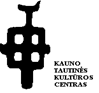 KAUNO TAUTINĖS KULTŪROS CENTRASA.Jakšto g.18, Kaunas, tel. (8–37) 40–71–35, www.ktkc.ltRUGSĖJO MĖNESIO RENGINIAI, 2017 M.Rugsėjo 4 d., 11 d., 18 d., 25 d., pirmadienis, 18 val.  KTKC etninės veiklos studijoje, Kalniečių g. 180. Mokymai jaunimui ir suaugusiems „Kūrybos džiaugsmai“: piešimas, mišri technika. Veda Dalia Žiurkelienė.Rugsėjo 5 d., 12 d., 19 d., 26 d., antradienis, 18 val.  KTKC, A.Jakšto g. 18. Mokymai jaunimui ir suaugusiems „Vakarojimai seklyčioje“: tekstilės ir veltinio gaminiai. Veda Daiva Vainauskienė.Rugsėjo 7 d., 14 d., 21 d., 28 d., ketvirtadienis, 18 val. KTKC, A.Jakšto g. 18. Tapybos mokymai jaunimui ir suaugusiems „Prie molberto“. Veda Gvidas Latakas.Rugsėjo 22-24 d. IX tarptautinis vaikų ir jaunimo folkloro festivalis „Baltų raštai –2017“. Dalyvauja Lietuvos ir užsienio vaikų folkloro ansambliai ir klubai. Išsamesnė informacija www.ktkc.ltRugsėjo 22 d., penktadienis, 13 val. Kauno pedagogų kvalifikacijos centre (Vytauto pr. 44). Seminaras mokytojams, folkloro ansamblių vadovams,kultūros darbuotojams „Baltų kultūros reliktai tautodailėje, kalboje, muzikoje“. Rugsėjo 28 d., ketvirtadienis, 18 val. KTKC (A. Jakšto g. 18). Rudens vakarojimas su folkloro ansambliu ,,Jotija” (vadovas Mintautas Petras Pečiulis). Įėjimas nemokamas.PARODOS  2017 m.  rugsėjo 1 d. - 30 d.KTKC (A.Jakšto g. 18). Parodų lankymas pirmadieniais-penktadieniais 9.00-19.00Įėjimas nemokamas.Iki rugsėjo 12 d. KTKC suaugusiųjų tapybos studijos „Prie molberto” darbų paroda „Palėpė –IV”. Vadovas Gvidas Latakas.Iki rugsėjo 12 d. Tautodailininkės Jūratės Marijos Jaronienės (Kaunas) tapybos darbų paroda „Pasivaikščiojimai legendų takais“.  Nuo rugsėjo 13 d. Gintaro Žalnoros (Vilnius) fotografijų darbų paroda „Mieganti ugnis - Lietuvos piliakalniai”, skirta Piliakalnių metams.Nuo rugsėjo 13 d. KTKC tautodailės studijų ir miesto mokyklų koliažų paroda ,,Kur amžinoji ugnis ruseno”, skirta Piliakalnių metams.Nuo rugsėjo 14 d. Respublikinė karpinių paroda ,,Ką kalneliai byloja“, skirta Piliakalnių metams.EDUKACIJOS Kviečiame užsisakyti edukacinius užsiėmimus ikimokyklinio amžiaus vaikams, pradinių, vyresniųjų klasių mokiniams, suaugusiems. Registracija iš anksto tel. 8 673 29 741 arba el. paštu jurgita.ktkc@gmail.comUžsiėmimų ciklas „Į pagalbą formaliajam ugdymui“: „Šeima, giminė, tradicijos“: „Rugelio kelias“, „Mergvakaris“, „Vestuvių veikėjai“. Ikimokyklinio amžiaus vaikams, pradinių, vyresniųjų klasių mokiniams. „Žmogaus gyvenimo ciklo tarpsniai ir apeigos“: „Vestuvių simboliai“, „Vestuvių apeigos“. Vyresniųjų klasių mokiniams.„Lietuvos Didžiosios Kunigaikštystės kultūra. Žaidimų turnyrai“: „Kvirkatas“,  „Tvirtovė“, „Malūnas“, „Laimės namas“, „Lapė ir žąsys“,  „Soliteris“, „Arklių lenktynės“, „Tigrai ir ožiai“, „Kiškio gaudynės“ (pasirinktinai). 5-8 klasių mokiniams„Mitybos ir sveikatos tausojimo papročiai“:„Duona lietuvių buityje ir papročiuose“, „Dūzgia bitelė avily“. Ikimokyklinio amžiaus vaikams, pradinių klasių mokiniams. „Etnografiniai regionai“: „Lietuvių kalbos tarmių ištakos“,  etnoviktorina „Mūsų kraštas – Lietuva“. Vyresniųjų klasių, 5-9 klasių mokiniams.„Gamta tradicinėje kultūroje“: ,,Paukščiai lietuvių kūryboje“. 3-5 klasių mokiniams.„Kalendorinės šventės ir papročiai“: „Lietuviški metų ženklai“, „Metų ratas“. Ikimokyklinio amžiaus vaikams, pradinių, vyresniųjų klasių mokiniams. „Tradiciniai darbai ir amatai“:  „Kai senieji daiktai prabyla“,  „Molio džiaugsmai“, „Rytoj aš būsiu audėjėlė“,  „Gyvybės medis karpiniuose“, „Tradicinės popieriaus užuolaidėlės“, „Šiaudiniai dirbiniai“, „Bitelių  dovanos“, „Linelį roviau, drobelę audžiau“. Ikimokyklinio amžiaus  vaikams, pradinių, vyresniųjų klasių mokiniams.„Liaudies kūryba“: „Prie lietuviškos pasakos vartų“, „Lietuvių mitologija vaikams. Lauminėjimas“, „Baltų ženklai“, šešėlių teatras „Baltas rytas“.  Ikimokyklinio amžiaus  vaikams, pradinių, 5-6, vyresniųjų klasių mokiniams. Edukacinis užsiėmimas visai šeimai „Trys kartos“.Informacija www.ktkc.lt